ARIF 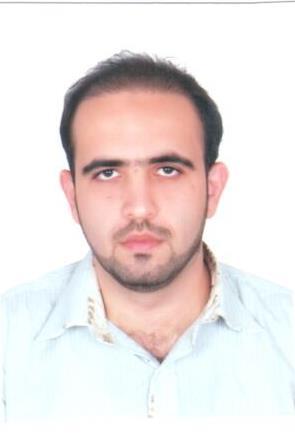 Mobile#  C/o 971505891826Email: arif.307200@2freemail.com International city, Dubai, U.A.E                                                                 OBJECTIVE:Look forward for a better position in well-established organization, where I can utilize my skills and abilities and receive a good exposure to the professional field willing to enhance the profits of the organization and prove as a complete asset to the institution. Where I can use my skills and knowledge to produce utmost level of service.PROFESSIONAL SKILLS:       Possesses excellent and efficient written and verbal communicational abilities       Five years of experience in the field of office managementSufficient experience to undertake activities for official sub mission collection of application approval and timely processing of various legal documents.Sufficient experience of providing a customer services in a busy organizationSome experience of working with contractors and suppliers and monitoring of service standards      Understanding of compliance requirements and working with service level agreement      Proven experience of delivering excellent customer care and service in a large organization      The ability to deal tactfully, calmly and effectively with a wide range of people       From within and outside the organization      Ability to work effectively as part of a teamPROFESSIONAL WORK EXPERIENCE: 2011 to 22Oct 2016Company:                        RANI INTERNATIONAL DEVELOPMENT LLCDesignation:                    OFFICE ADMINISTRATORTenure:                            MAY 2011 to 22 OCT 2016Responsibilities:Responsible for all administration process within the office as well as providing general secretarial support to enable smooth and effective running of office.Maintaining suitable and sufficient office stationary.Preparing letters, Quotation and reports as required.Monitoring unpaid invoices against cash analysis.Processing supplier’s invoices and cheques request as required Provide a first line contact for the Facilities Department for all internal and external customers/contractor Manage the issuing and cancellation of security passes to staff and contractors Manage key and lock changes to offices, including ordering of supplies Operate and manage energy and waste management processes and contract Respond effectively to all telephone queries and complaints using effective listening questioning And problem solving skills Operate and maintain an effective filing system for the department. Record and monitor all costs & expenses for all facilities budget administration cleaning security Engineering and Building Reviewing existing FM arrangement, and where necessary making           recommendations for change. Assisting in all aspect of client and tenant satisfaction Rent out all spaces available as commercial & residential in building Issuing Ejari contract for all tenants and keeps complete record of tenants. To deal with all concerning maintenance matter, assist the maintenance teams to execute the job in   proper mannerManage to do all works in Dubai Land Department, Dubai Municipality, Banks, Post office.Company:          District Finance Office (Pakistan)Designation:         Office AdministratorTenure:                 Jan 2011 to May 2011Responsibilities: Preparing document to put out tender for contractorsAssisting in all aspect of clients & contractors.Keep senior management inform for all changes in my area of responsibility such as:ReceptionSecurityCleaning Maintenance Company:       Mobilink Telecom (Pakistan)Designation:    Office AdministratorTenure:            July 2010 to Sep 2010Responsibilities:Organizing and planning essential central services such as: Security, cleaning, maintenance catering disposal & recyclingEDUCTIONAL QUALIFICATION:Hazara University (Pakistan)          Bachelor Business Administration (BBA Hons)         (2010)Intermediate (FSC)                          BISE ABBOTTABAD                                                (2006)MATRIC (SSC)                               BISE ABBOTTABAD                                                (2004)Certification:Basic First Aid, CPR & AED for community & workplace from American Safety & Health Institute (Dubai)Computer Skills:                            Excellent command in MS office, Excel, Word, PowerPoint & outlook.Personal information:Nationality:                                              PakistaniDate of birth:                                            01/09/1988Marital Status:                                           SingleDriving License:                                         YESVisa Status         :                                       Visit visa